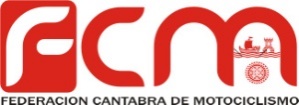 CAMPEONATO MX 2022      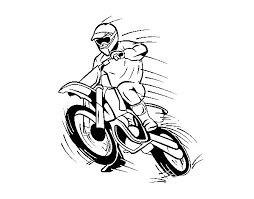 CIRCUITOFECHAORGANIZACATEGORIASGUARNIZO   15/05/2022RJ SPORTMX1-MX2- MASTERNOJA25/06/2022MX NOJAMX1-MX2- MASTERQUINTANA07/08/2022FCMMX1-MX2 MASTERHINOJEDO21/08/2022M.C. AMIGOS DEL CASTROMX1-MX2- MASTER CABEZON03/09/2022M.C. LAS ARENASMX1-MX2- MASTERGUARNIZO09/10/2022FCMMX1-MX2- MASTER